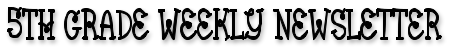 October 24-28, 2011                                                                                              Volume 8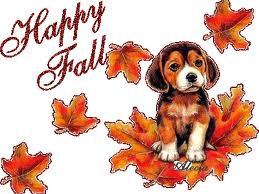 